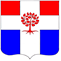 Администрациямуниципального образования  Плодовское  сельское  поселениемуниципального образования  Приозерский  муниципальный районЛенинградской  областиП О С Т А Н О В Л Е Н И Еот 05 сентября 2016 года      	             №  280Об       утверждении       административногорегламента предоставления муниципальной     услуги   «Прием заявлений и выдача документов о согласовании переустройства и (или) перепланировки жилого помещения» На основании Федерального закона от 06.10.2003 N 131-ФЗ «Об общих принципах организации местного самоуправления в Российской Федерации», в целях реализации требований Федерального закона от 27.07.2010 № 210-ФЗ «Об организации предоставления государственных и муниципальных услуг» и от 01.12.2014 № 419-ФЗ «О внесении изменений в отдельные законодательные акты Российской Федерации по вопросам социальной защиты инвалидов в связи с ратификацией Конвенции о правах инвалидов» (в редакции от 29.12.2015), в соответствии с Уставом МО Плодовское сельское поселение, администрация МО Плодовское сельское поселение ПОСТАНОВЛЯЕТ:1. Утвердить административный регламент предоставления муниципальной услуги «Прием заявлений и выдача документов о согласовании переустройства и (или) перепланировки жилого помещения» (приложение 1).2. Постановление администрации муниципального образования Плодовское сельское поселение № 329 от 10.12.2014 г. «Об утверждении административного регламента предоставления муниципальной услуги «Прием заявлений и выдача документов о согласовании переустройства и (или) перепланировки жилого помещения» считать утратившим силу.3. Опубликовать настоящее постановление в средствах массовой информации  и разместить на официальном сайте муниципального образования Плодовское сельское поселение в сети Интернет. 4. Постановление вступает в силу с момента опубликования. 5. Контроль за исполнением настоящего постановления оставляю за собой.Глава администрации                                                                                       Л. А. ШвиридИсп. Ефремова Е.С. 96-309Разослано: дело-3, прокуратура – 1